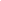 Nombre del proyectoÁmbito del impacto del proyectoLíder del proyectoEl líder del proyecto asume las funciones de representación y de interlocución ante la Fundación Alchimia para cualquier aspecto relacionado con esta convocatoria.¿Qué necesidad quiere cubrir tu proyecto? ¿Por qué es importante cubrir esta necesidad?                                                                               Máximo 600 caracteres.¿En qué consiste tu proyecto? Describe tu propuesta, los objetivos que persigue y cómo crees que llegarás. Lee el protocolo de aceptación de proyectos para verificar que tu propuesta está alineada con las definidas (máximo 1000 caracteres).Explícanos exactamente cuál es tu rol Máximo 400 caracteres.¿En qué ámbito englobas tu proyecto?Marca con una X el ámbito principal en el cual relacionas tu proyecto.Describe tu proyecto en 2 tweets (280 caracteres)Esta descripción es la que presentará tu proyecto públicamente a los medios y canales de Alchimia Solidària.Datos de la entidad que se hace cargo del proyectoNombre de la entidad:Dirección postal completa (vía, nº, localidad, CP)Página web de la entidad:C.I.F. de la entidad: Año de constitución de la entidad:Misión y objetivos de la entidad: Escribe una breve descripción de las actividades principales a las cuales se dedica la entidad, cuál es su misión y sus objetivos.Recuerda que tendrás que adjuntar en la documentación de tu solicitud:Copia de la tarjeta de identificación fiscal de la entidad y copia del DNI del representante legal de la entidad.Certificado en vigor de la Tesorería de la Seguridad Social justificando estar al corriente de las obligaciones laborales.Certificado en vigor de la Delegación de la Agencia Estatal o Foral de la Administración Tributaria que acredite estar al corriente de las obligaciones fiscales de la entidad.Seguimiento y evaluaciónExplícanos la metodología de seguimiento y evaluación que se propone seguir para este proyecto, especificando como mínimo:Quien evaluará.Cuando se evaluará.Qué herramientas se utilizarán para la evaluación.Qué se evaluará (describir los indicadores).IndicadoresRelaciona los indicadores que se utilizarán en el seguimiento y la evaluación, especificando el objetivo a que responden, el valor esperado al finalizar el proyecto de cada indicador y la fuente de verificación que emplearás para hacer la medición. Recuerda que el proyecto tiene que hacer posible la medición de los resultados a través de indicadores cualitativos.CalendarioIndícanos las fechas de inicio y fin del proyecto, sus fases y la duración de cada fase, y los principales hitos a cumplir, mediante un cuadro o cronograma. El plazo de ejecución del proyecto tiene que ser como máximo de un año.Otras fuentes de financiación del proyectoIndícanos qué fuentes de financiación adicionales tiene el proyecto presentado, y qué partidas está cubriendo esta financiación.Presupuesto detallado:Tienes que incluir un presupuesto desglosado en todas las partidas, coherente con los objetivos y acciones planteadas en el proyecto. Describe en detalle todos los recursos que se necesitan por la realización del proyecto. Para evaluar la coherencia del presupuesto se podrán presentar facturas proforma de los proveedores y/o tablas de explicación de las cifras que contenga el presupuesto.D3.Ayuda solicitada para el proyecto:Especifica el importe concreto de la ayuda solicitada.Nombre y ApellidosTeléfono FijoTeléfono MóvilDirección Correo ElectrónicoÁMBITO SOCIALSaludÁMBITO SOCIALDiversidad Funcional y/o emocionalÁMBITO SOCIALMujeresÁMBITO SOCIALDerechos HumanosÁMBITO SOCIALInfancia y juventudÁMBITO SOCIALGente MayorÁMBITO SOCIALInmigrantesÁMBITO SOCIALPobrezaÁMBITO MEDIOAMBIENTALAgricultura ecológicaÁMBITO MEDIOAMBIENTALCooperativas de consumoÁMBITO MEDIOAMBIENTALDesarrollo sostenibleÁMBITO MEDIOAMBIENTALCambio ClimáticoÁMBITO MEDIOAMBIENTALReciclaje y ReutilizaciónÁMBITO MEDIOAMBIENTALEspacios naturalesÁMBITO MEDIOAMBIENTALDefensa y estudio de la comarca (Alt Empordà)ÁMBITO CULTURALLengua y LiteraturaÁMBITO CULTURALCultura popular y tradicionalÁMBITO CULTURALTeatroÁMBITO CULTURALCine y fotografíaÁMBITO CULTURALCirco y danzaÁMBITO CULTURALMúsicaÁMBITO CULTURALFerias y fiestasÁMBITO CANNÁBICOCannabis terapéuticoÁMBITO CANNÁBICORegulación del cannabisÁMBITO CANNÁBICOAutocultivo / Auto-abastecimientoÁMBITO CANNÁBICOTratamiento del cáncer (y otras enfermedades) con cannabisÁMBITO CANNÁBICOPersonas privadas de libertad en defensa de la regulación y/o legalización del cannabisÁMBITO CANNÁBICOSubvención a usuarios sin recursos, “justificable”ObjetivoIndicadorTiempoValor esperadoFuente de verificaciónOtros comentarios